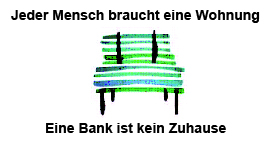 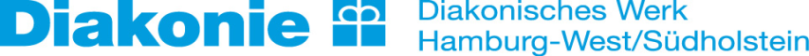 Das Diakonische Werk Hamburg/West-Südholstein sucht zum nächstmöglichen Zeitpunkt eine/n engagierte/n Sozialpädagog*in als Einrichtungsleitungfür die Wohnungslosenhilfe in Pinnebergunbefristet in Voll- oder Teilzeit. Unsere Wohnungslosenhilfe in Pinneberg umfasst folgende Arbeitsschwerpunkte: In unserer Sozialen Wohnraumhilfe arbeiten wir aufgrund einer Kooperationsvereinbarung mit der Stadt Pinneberg an der Verhinderung von drohendem Wohnungsverlust und der Beratung und Betreuung der durch die Stadt ordnungsrechtlich untergebrachten Personen. In der Nachbargemeinde Rellingen bieten wir außerdem eine integrierte Wohnungslosen- und Geflüchtetenarbeit an.Unsere Beratungsstelle bietet im Kreis Pinneberg ambulante Hilfen nach §67 SGB XII für Menschen in besonderen Lebenslagen mit sozialen Schwierigkeiten. Der Aufgabenbereich umfasst aufsuchende Arbeit an den Lebensorten sowie Fachberatung zur Überwindung der besonderen Lebenslage.Das Projekt Frauen_Wohnen richtet sich an von Gewalt bedrohte Frauen, die vom Frauenhaus aus im freien Wohnungsmarkt Wohnraum suchen. Sie werden bei der Suche nach Wohnraum und der Stabilisierung ihrer Wohnsituation unterstützt.Unsere Räume befinden sich in zentraler Lage in Pinneberg und sind gleichzeitig in wenigen Minuten zu Fuß vom Bahnhof zu erreichen. Wir verstehen unser Arbeitsfeld als ein der Kernanliegen unserer diakonischen Arbeit und arbeiten engagiert und zupackend zum Wohle unserer Klienten. In der Vergangenheit hat sich das Team selbst geleitet. Aufgrund der komplexer werdenden Strukturen / Aufgaben möchten wir nun im Abstimmung mit dem Team eine Person etablieren, die die Leitung übernimmt und die weitere Entwicklung der Arbeit vorantreibt. Werden Sie Teil unserer Gemeinschaft, und übernehmen Sie die Leitung der Einrichtung!Ihre vielseitigen Tätigkeiten:Implementierung, Einhaltung und Weiterentwicklung des Gesamt-EinrichtungskonzeptesAusbau der Einrichtung: Entwicklung neuer Konzepte inkl. Vorkalkulation und Erstellung von Projektanträgen, v.a. auch in Kooperation mit den Kirchengemeinden vor OrtPersonalführung: Dienst- und Fachaufsichteigene Klientenberatung in der Sozialen WohnraumhilfeVernetzungs- und Lobbyarbeit / ÖffentlichkeitsarbeitImplementierung, Monitoring und Weiterentwicklung von fachlichen Standards / Zielvereinbarungen mit den zuständigen Fachbehörden sowie intern vom QualitätsmanagementFinanzverantwortungWir suchen eine dynamische und engagierte Persönlichkeit. Ein hohes Maß an Fachlichkeit und sozialer Kompetenz setzen wir voraus. Außerdem bringen Sie mit:(Fach-)Hochschulabschluss im Bereich Sozialpädagogik / Sozialarbeit oder vergleichbargute Kenntnisse im SGB II und XIIFührungserfahrung Wünschenswert sind praktische Erfahrungen im Bereich der Wohnungslosenhilfe und/oder mit Hilfen für Menschen mit besonderen sozialen Schwierigkeiten.Kenntnisse und Erfahrungen in kaufmännischen ThemenMethodenkenntnisse, z.B. OrganisationsentwicklungNeugierde und Bereitschaft zu Veränderungen, FlexibilitätFähigkeit zu strukturierter und konzeptioneller ArbeitOrganisationsvermögenTeamfähigkeit und Fähigkeit zur Delegation von AufgabenGute EDV-KenntnisseWir bieten:eine eigenverantwortliche, vielseitige Tätigkeit den Umgang mit Menschensinnstiftende ArbeitSupervisions- und Fortbildungsmöglichkeitengute Vernetzung in der Regionfundierten Rückhalt durch die Geschäftsstelle des Diakonischen Werkesregelmäßigen fachlichen Austausch aller Leitungskräfte des Diakonischen Werkesattraktive Vergütung und Sozialleistungen nach Kirchlichem Arbeitnehmerinnen Tarifvertrag (KAT)HVV-ProfiCard, JobRad, Firmenfitness über qualitrainWir freuen uns auf Bewerbungen qualifizierter Personen jeglichen Geschlechts. Schwerbehinderte BewerberInnen werden bei gleicher Eignung und Befähigung bevorzugt berücksichtigt. Eine hohe Identifikation mit den Werten der Ev.-Luth. Kirche wird vorausgesetzt.Für eventuelle Rückfragen wenden Sie sich bitte an unsere Geschäftsführerinnen, Frau Maren von der Heyde oder Frau Andrea Makies, unter der Telefonnummer 040/558 220 130.Ihre Bewerbung zu Händen Frau Maren von der Heyde richten Sie bitte bis 3.11.19 an: info@diakonie-hhsh.de   (Anhänge bitte ausschließlich im Format .pdf oder .jpg)oder an:Diakonisches Werk Hamburg-West/Südholstein, Max-Zelck-Str. 1, 22459 Hamburg  		P.S.: Kennen Sie schon unsere Kampagne?! 	www.engagiert-statt-nur-besorgt.de